ПЕСОЧНАЯ ТЕРАПИЯ В РАБОТЕ С ДЕТЬМИ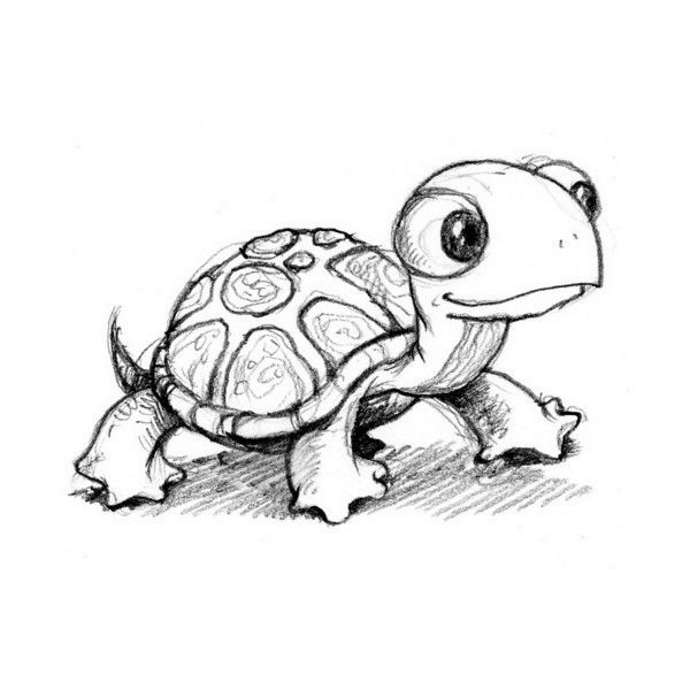 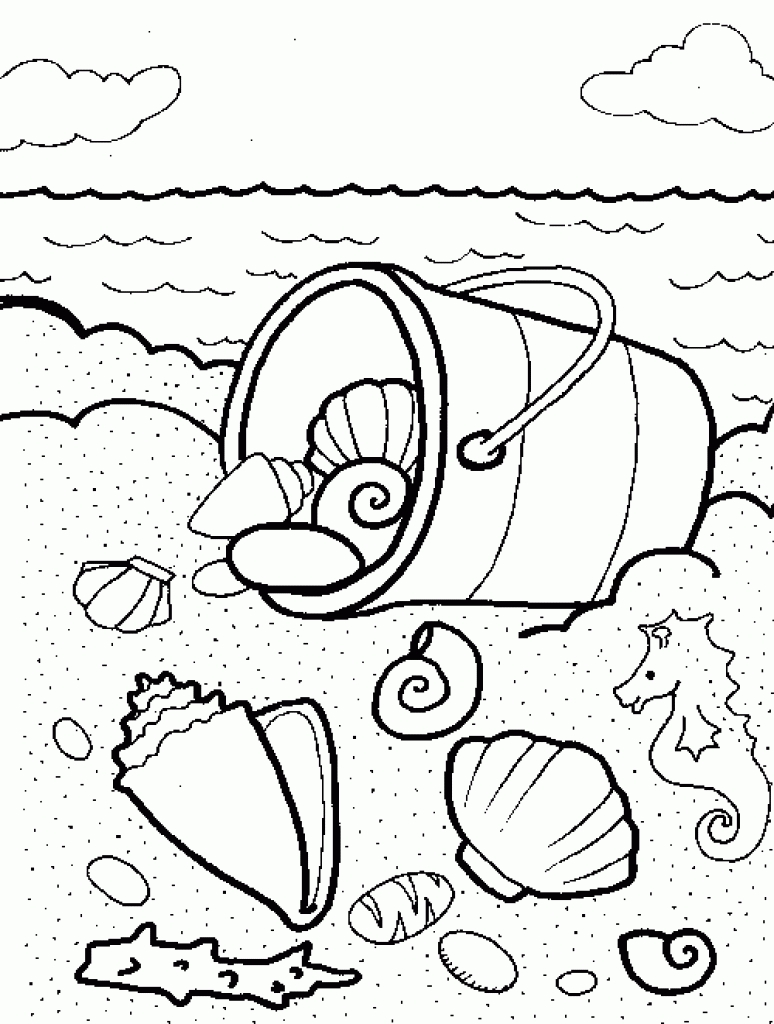 МЕДИТАЦИЯ НА ПЕСКЕДанная игра имеет несколько вариантов. Во всех вариантах на проводится с использованием медитативной музыки. Цель — релаксация.1.     Рисование на песке дыханием через трубочку для коктейля.2.     Рисование на очень мокром песке заостренным тонким предметом (методом соскребания).3.     Создание мандалы на песке с использованием мелких предметов (ракушек, фасоли, макарон, бусинок и др.).4.     Создание мандалы на песке с использованием разноцветного, разнофактурного песка (методом посыпания). Работа осуществляется только с помощью рук.5.     Создание мандалы на листе бумаги, промазанной клеем, с использованием разноцветного, разнофактурного песка (методом посыпания). Работа осуществляется только с помощью рук. После высыхания мандала может долго сохраняться.      6.     Пересыпание песка из разных емкостей.7.     Строительство замков из очень мокрого песка (методом натекания).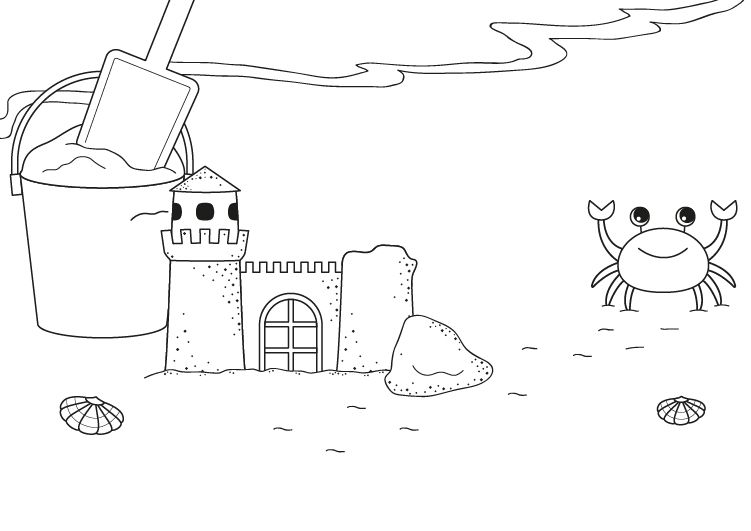  СоставительПедагог-психолог Аникина Елена МихайловнаКак это работает?Мир ребенка уникален и своеобразен. Однако не всегда у дошкольника получается взять главных "жителей" этого мира под свой контроль. Речь, конечно же, идет о чувствах и эмоциях.  Что уж говорить, не каждому взрослому это бывает под силу! Отсюда - стрессы, нервно-психическое и мышечное напряжение, неустойчивое настроение, капризы... Избавиться от этих неприятных моментов полностью и навсегда вряд ли представляется возможным, но их можно довольно удачно проиграть и выразить в песке. Песок поглощает негативную энергию человека, стабилизирует его эмоциональное состояние. В игре с песком ребенок становится хозяином своего мира, лучше ощущает его границы: таким образом усиливается желание экспериментировать, развивается самостоятельность.Работа в психологической песочнице также позволяет развивать познавательную сферу: улучшать показатели восприятия, внимания, мышления, воображения; совершенствовать моторику, речь и коммуникативные навыки.Сегодня игра с песком, или песочная психотерапия, становится все более популярной в психологической, психотерапевтической, педагогической и даже театральной практике. В песочнице становятся явными мечты: здесь можно посмотреть со стороны на непростую жизненную ситуацию и разыграть позитивный сценарий ее разрешения; здесь создается новая реальность, в которой все подвластно создателю, человеку, создающему картины из песка и миниатюрных фигурок.Что для этого нужно?Важно отметить, что проведение песочной терапии требует специальных условий. В качестве оборудования обычно используют песочницу размером 50*80*10 см, изготовленную из дерева с герметичными швами и окрашенную в голубой цвет изнутри. В образовательных учреждениях целесообразно использовать сертифицированный (прокаленный) песок.  Комплект фигурок-миниатюр для проведения сеансов пескотерапии как с ребенком, так и со взрослым, включает: фигуры людей, наземных, водных и летающих животных, различные виды транспорта, жилищ, деревья и другие растения, природные материалы (камни, ракушки, семена и др.), объекты среды обитания человека (заборы, дорожные знаки, мосты, ворота, порталы), монеты, ювелирные изделия, часы и зеркала.Как проводить?Как проводить?